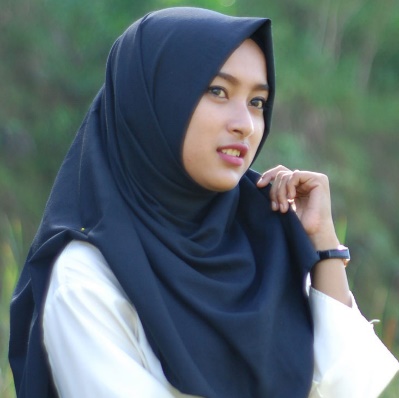 المرشحين،جميع نصائحنا لمساعدتك في البحث عن عمل و تطوير مسيرتك المهنيةكيف تنشئ سيرتك الذاتيةكيف تكتب السيرة الذاتية بدون خبرة مهنيةكيفية تكتب السيرة الذاتية باللغة الإنجليزيةسيرة ذاتية بصيغة وورد (Word) أو PDF10 أسئلة متداولة خلال مقابلة العمل بالاضافة الى الاجوبة التموذجيةتحميل نماذج أخرى من السير الذاتية مجانامثال سيرة ذاتية إحترافيةسيرة ذاتية مجانية بصيغة وورد (Word)نموذج سيرة ذاتية مجانية للتعميرمثال سيرة ذاتية معدة للطلبةمثال سيرة ذاتية باللغة الإنجليزيةسيرة ذاتية Europass رسمية قابلة للتنزيل باللغة باللغة الإنجليزيةCOPYRIGHT - PLEASE READ THIS MESSAGEThese free templates CV are the property of Azurius S.L. You can download and modify them without any problem, as long as it is for your personal use.None of the elements of this CV template or of our Arabic-cv.com website may be modified, reproduced, duplicated, copied, sold, resold, transmitted, published, licensed, transferred, visited or otherwise exploited for any commercial purpose, stored in any other website, included in any public or private electronic retrieval system or service, redistributed or framed (or similar) without our prior written permission. You are permitted to modify, print and download this template for your own personal use.For any related questions, write us at contact@arabic-cv.comDiscover more CV templates on www.arabic-cv.com